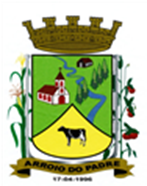 ESTADO DO RIO GRANDE DO SULMUNICÍPIO DE ARROIO DO PADREGABINETE DO PREFEITOMensagem 57/2017ACâmara Municipal de VereadoresSenhor PresidenteSenhores Vereadores	Com cumprimentos me dirijo mais uma vez a este Legislativo, oportunidade em que lhes encaminho o projeto de lei 57/2017.	Encaminho-lhes o projeto de lei 57/2017 com o objetivo de buscar autorização legislativa para o Município pagar as Agentes Comunitárias de Saúde, um incentivo financeiro também conhecido como 14º salário. O valor a ser pago é o mesmo que o município recebeu para esta finalidade ou seja: R$ 1.014,00 (um mil e quatorze). A contribuição previdenciária da parte do empregador (21%) será bancada pelo município, de seu próprio orçamento e recurso.	Como se trata de despesa que tem reflexo somente no presente exercício, não será necessário à apresentação de estimativa de impacto orçamentário e financeiro.	Pelo exposto, aguardo a tramitação regular do projeto e conto com o apoio dos Senhores na aprovação.	Nada mais.	Atenciosamente.Arroio do Padre, 07 de abril de 2017. Leonir Aldrighi BaschiPrefeito MunicipalAo Sr.Rui Carlos PeterPresidente da Câmara Municipal de VereadoresArroio do Padre/RSESTADO DO RIO GRANDE DO SULMUNICÍPIO DE ARROIO DO PADREGABINETE DO PREFEITOPROJETO DE LEI Nº 57 DE 07 DE ABRIL DE 2017.	Autoriza o Município de Arroio do Padre, a repassar recursos financeiros aos integrantes do Programa de Agentes Comunitários de Saúde.Art. 1º Fica autorizado ao Município de Arroio do Padre, Poder Executivo, repassar aos integrantes do Programa Agentes Comunitários de Saúde, recursos financeiros recebidos pelo município para esta finalidade.Art. 2º Fica autorizado por esta lei o pagamento a cada Agente Comunitário de Saúde o valor de R$ 1.014,00 (um mil e quatorze reais).Parágrafo Único: Os Agentes Comunitários de Saúde que durante o ano de 2016 atuaram no Município, não por todo o exercício, somente por alguns meses, farão jus ao incentivo de forma proporcional. Art. 3º As despesas previdenciárias decorrentes do valor a ser pago aos integrantes do Programa Comunitários de Saúde, a parte do empregador, serão suportadas pelo Município.Art. 4º As despesas decorrentes desta lei correrão por dotações orçamentarias especificas constantes no orçamento municipal vigente.Art. 5º Esta lei entra em vigor na data de sua publicação.Arroio do Padre, 07 de abril de 2017.Visto Técnico: Loutar PriebSecretário de Administração, Planejamento,Finanças, Gestão e Tributos         Leonir Aldrighi BaschiPrefeito Municipal